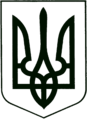 УКРАЇНА
МОГИЛІВ-ПОДІЛЬСЬКА МІСЬКА РАДА
ВІННИЦЬКОЇ ОБЛАСТІВИКОНАВЧИЙ КОМІТЕТ                                                           РІШЕННЯ №244Від 28.07.2022р.                                              м. Могилів-ПодільськийПро внесення змін до рішення 14 сесії міської ради 8 скликання від 23.12.2021 року №449«Про затвердження Програми «Благоустрій Могилів-Подільської міської територіальної громади на 2022-2024 роки»Керуючись ст.ст. 25, 26, 38, 59 Закону України «Про місцеве самоврядування в Україні», відповідно до постанови Кабінету Міністрів України від 11.03.2022 року №252 «Деякі питання формування та виконання місцевих бюджетів у період воєнного стану», у зв’язку із збільшенням потреби в призначенням на поточний 2022 рік, -виконком міської ради ВИРІШИВ:Внести зміни до рішення 14 сесії міської ради 8 скликання від 23.12.2021 року    №449 «Про затвердження Програми «Благоустрій Могилів-Подільської     міської територіальної громади на 2022-2024 роки» (далі по тексту –     Програма), а саме: Розділ 6 Програми викласти в новій редакції: «6. Фінансування Програми: для реалізації Програми «Благоустрій Могилів -   Подільської міської територіальної громади на 2022-2024 роки» необхідно   передбачити кошти бюджету Могилів-Подільської міської територіальної   громади в сумі 45057700,0 грн, а саме:      2022 рік – 13099000,0 грн;      2023 рік – 14606100,0 грн;      2024 рік – 17352600,0 грн,      при можливості залучати кошти обласного та державного бюджетів.    Послуги з поточного ремонту та утримання доріг – 45057700,0 грн, а саме:Санітарне очищення території громади – 16876000 грн, а саме: Ремонтування та технічне обслуговування іншого електричного устаткування (мережі зовнішнього освітлення міста) – 14100000 грн, а саме:Послуги з утримання зелених насаджень на території громади (косіння трави, видалення сухостійних, фаутних та аварійних дерев, кущів, утримання клумб та квітників)-4200000 грн, а саме:2022 рік – 1700000 грн;2023 рік – 1200000 грн;2024 рік – 1300000 грн.Інші роботи та послуги (поточний ремонт та утримання об’єктів благоустрою комунальної власності) - 6742000 грн, а саме:2022 рік – 4042000 грн;2023 рік – 1300000 грн;2024 рік – 1400000 грн.Придбання (протиожеледна суміш, ж/б плити, автобусні зупинки, дорожні знаки та інше) - 3670000 грн, а саме:2022 рік – 1870000 грн;2023 рік – 850000 грн;2024 рік – 950000 грн.Водопостачання фонтанів (фонтани, полив скверів) - 620000 грн, а саме:2022 рік – 340000 грн;2023 рік – 140000 грн;2024 рік – 140000 грн».1.2. Пункт 10 додатку до Програми викласти в новій редакції: - «10. Загальні обсяги фінансування Програми: – 91265700,0 грн».2. Контроль за виконанням даного рішення покласти на першого заступника     міського голови Безмещука П.О..Міський голова						     Геннадій ГЛУХМАНЮК№ з/пПоточний ремонтта утримання доріг2022р.2022р.2022р.2023р.2023р.2024р.2024р.№ з/пПоточний ремонтта утримання дорігСума тис. грнОбсягиОбсягиСума тис. грнОбсягиСума тис. грнОбсяги1.Аварійні роботи та експлуатаційне утримання доріг комунальної власності (ліквідація аварійних вибоїн, тріщин, просідань, напливів та герметизація тріщин в асфальтобетонному покритті) на території м. Могилева-Подільського у Вінницькій області8598,08200 м28200 м29430,09000 м211400,010844 м22.Експлуатаційне утримання доріг комунальної власності (профілювання та відновлення профілю доріг з відсипним та ґрунтовим покриттям) на території Могилів-Подільської міської територіальної громади3401,0122 км122 км3911,1140 км4497,8161 км3.Утримання вулично-дорожньої мережі. Відновлення дорожньої розмітки автомобільних доріг комунальної власності на території м. Могилева-Подільського Вінницької області 1100,028,3 км28,3 км1265,032,5 км1454,837,4 кмУсього, тис. грн:Усього, тис. грн:13099,013099,014606,117352,6Разом, тис. грн:Разом, тис. грн:45057,745057,745057,745057,745057,745057,745057,7№ з/пСанітарне очищення2022р.2023р.2024р.1.Ліквідація стихійних сміттєзвалищ1400000147600016000002.Прибирання вулиць та громадських місць: підмітання, очищування та вивезення вуличного змету, снігу, наносів; санітарне оброблення: поливання вулиць водою, посипання сіллю, піском тощо530000035000003600000Усього:Усього:670000049760005200000Разом:Разом:168760001687600016876000№ з/пВуличне освітлення2022р.2022р.2023р.2023р.2024р.2024р.1.Послуги з поточного ремонту, грн800 000800 000850 000850 000950 000950 0002.Послуги з технічного обслуговування (утримання), грн300 000300 000350 000350 000350 000350 0003.Оплата за електричну енергію, грн3150000650826 кВт3550000733471кВт3800000785124 кВтУсього:Усього:         4250000         4250000       4750000       4750000         5100000         5100000Разом:Разом:141000001410000014100000141000001410000014100000